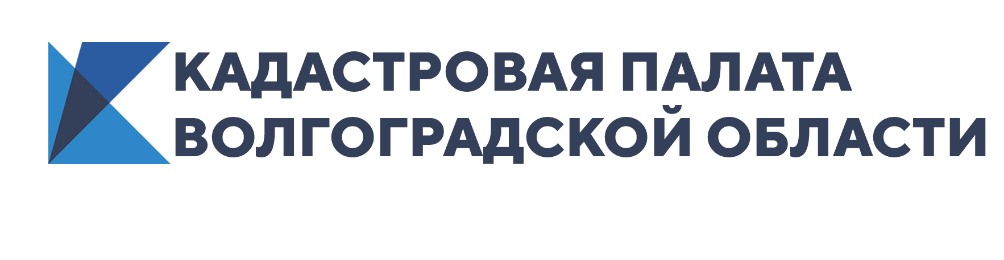 Какую информацию об объектах недвижимости волгоградцы могут получить бесплатно: гид Кадастровой палатыСовместно с «Российской газетой» Федеральная кадастровая палата составила гид по сервисам, где можно получить какие-либо сведения об объекте недвижимости бесплатно и не выходя из дома.1. Получить консультацию по операциям с объектами недвижимости или узнать статус своего обращения в учетно-регистрационный органДля повышения качества оказания госуслуг Федеральная кадастровая палата развивает кол-центр. Позвонив, вы сможете узнать статус своего обращения или заявления, получить консультацию по операциям с объектами недвижимости или учетно-регистрационным услугам, а также записаться на прием к специалистам учреждения. Ведомственный центр телефонного обслуживания (ВЦТО) является подразделением Кадастровой палаты. Операторы ВЦТО отвечают на любые вопросы, связанные с недвижимостью, в режиме 24/7.Важно. Время ожидания ответа от оператора может быть увеличено, так как в связи с эпидемиологической ситуацией в стране ВЦТО выступает как основной канал информации и взаимодействия с заявителями по вопросам операций с недвижимостью.2. Составить перечень необходимых для операций с недвижимостью документовЕсли вы хотите совершить какие-либо операции с недвижимостью: купить или продать, переоформить объект недвижимости, зарегистрировать ипотеку, внести данные о ранее учтенном объекте и т.д., с помощью сервиса «Регистрация просто» вы сможете составить полный и правильный пакет документов, необходимых для любой, даже самой нестандартной и сложной, операции с недвижимостью.Чтобы им воспользоваться, нужно зайти на официальный сайт Кадастровой палаты в раздел «Сервисы и услуги» и выбрать вкладку «Регистрация просто», далее нажать на кнопку «Перейти к сервису» и выполнить необходимые действия.3. Узнать кадастровый номер объекта недвижимости, площадь земельного участка, вид разрешенного пользования и т. д.Поможет сервис, который в интерактивной форме предоставляет общедоступные сведения из Единого государственного реестра недвижимости (ЕГРН) в режиме онлайн, – Публичная кадастровая карта. Также, зная только адрес или кадастровый номер многоэтажного дома, можно узнать его кадастровую стоимость, год постройки, материал стен, количество этажей, назначение.4. Узнать кадастровую стоимость объектаС помощью сервиса Росреестра «Фонд данных государственной кадастровой оценки» вы сможете в режиме реального времени ознакомиться с отчетами об определении кадастровой стоимости, отчетами об оценке рыночной стоимости, на основании которых оспорены результаты определения кадастровой стоимости, а также с систематизированными сведениями об объектах оценки. Для этого вам нужно зайти на сайт Росреестра в раздел «Физическим лицам», далее выбрать пункт «Получить сведения из фонда данных государственной кадастровой оценки», затем нажать «Узнать больше». Важно. Чтобы посмотреть кадастровую стоимость объекта недвижимости, в сервисе «Фонд данных государственной кадастровой оценки» необходимо воспользоваться поиском объектов недвижимости по кадастровому номеру.5. Проверить подлинность выписки из Единого госреестра недвижимости (ЕГРН)Сервис позволяет сформировать печатное представление выписки, полученной в электронном виде, и проверить корректность электронной подписи, которой она подписана. Для этого необходимо загрузить xml-файл и нажать на кнопку «Проверить», затем выбрать функцию «Показать файл».Если вам необходимо проверить корректность электронной подписи, необходимо прикрепить файл формата xml, полученный вместе с ним файл формата sig и нажать на кнопку «Проверить».6. Получить справочную информацию по объектам недвижимости в режиме onlineСформировать запрос по кадастровому номеру или адресу объекта недвижимости и узнать кадастровую стоимость, статус, площадь, адрес и дату постановки на кадастровый учет объекта недвижимости можно в режиме online с помощью сервиса «Справочная информация по объектам недвижимости».Подобная информация может понадобиться вам при покупке недвижимости. Советуем перепроверять данные, полученные от продавца. Так вы обезопасите себя от мошеннических действий и будете точно знать параметры приобретаемого земельного участка или квартиры.7. Рассчитать земельный налог и налог на имуществоНа сайте Федеральной налоговой службы есть сервис «Налоговый калькулятор». С его помощью вы можете рассчитать налог на имущество физических лиц или земельный налог. Просто выбираете регион, далее налоговый период, за который необходимо произвести расчет налога, затем кадастровый номер объекта. Система автоматически сформирует вам ту сумму, которую необходимо платить за ваше недвижимое имущество.Свыше полумиллиона сведений о недвижимости выдано волгоградцам за 5 месяцев текущего годаКадастровая палата по Волгоградской области подвела итоги предоставления сведений из госреестра недвижимости за 5 месяцев 2020 года. Всего за этот период Кадастровая палата выдала волгоградцам более 680 тыс. выписок.«Развитие современных технологий, позволило перейти на качественно новый уровень оказания государственных услуг, значительная часть из которых доступна в электронном виде. Растет популярность таких услуг. Уже сегодня выдача сведений из Единого государственного реестра недвижимости (ЕГРН) более чем на 90% производится волгоградцам в электронном виде. Доля таких услуг за 5 месяцев 2020г. составила 91,9%», – отметила и. о. директора Кадастровой палаты по Волгоградской области Наталья Бирюлькина. Самой популярной у волгоградцев остается выписка о правах отдельного лица на имеющиеся у него объекты недвижимости: за 5 месяцев было выдано более 443 тыс. таких выписок. Также сохраняется стабильная заинтересованность в получении сведений об основных характеристиках и зарегистрированных правах на объект недвижимости: выдано более 83 тыс. сведений за указанный период. Кроме того, за 5 месяцев 2020 года Кадастровая палата по Волгоградской области выдала около 60 тыс. выписок об объекте недвижимости, более 23 тыс. выписок о переходе права собственности на объект недвижимости и почти 9 тыс. кадастровых планов территории.Выписка из ЕГРН – единственный документ, подтверждающий право собственности на объект недвижимости. Кроме того, выписка – источник достоверной и объективной информации о недвижимости.Закон предусматривает возможность получения общедоступной информации об объектах недвижимости по запросам любых лиц. Так, к общедоступной информации относятся сведения об основных характеристиках и зарегистрированных правах на объект недвижимости, а также сведения о переходе прав на объект недвижимости – это закреплено Законом «О государственной регистрации недвижимости». Таким образом, любой человек может запросить из ЕГРН информацию о том, кому принадлежит конкретный объект недвижимости, сколько раз этот объект был предметом сделок, каковы характеристики объекта, есть ли обременения. Важно отметить, что в рамках выдачи общедоступной информации у третьих лиц не окажутся персональные данные собственников.      В соответствии с законодательством, сведения из ЕГРН Кадастровая палата должна предоставлять в течение трех суток. Граждане могут получить выписку из ЕГРН посредством электронных сервисов, почтовых отправлений, а также через запрос в МФЦ (срок предоставления выписки увеличивается на 2 дня). В то же время, для предоставления сведений Кадастровая палата запустила онлайн-сервис, который позволил сократить время выдачи сведений до нескольких минут. Для получения онлайн-сведений из ЕГРН необходимо иметь только регистрацию на портале государственных услуг.Как волгоградцы оформляли недвижимость в разных регионахЭкстерриториальный, то есть дистанционный, принцип оформления недвижимости становится все популярнее среди волгоградцевБолее тысячи заявлений о кадастровом учете и регистрации прав на недвижимое имущество Кадастровая палата по Волгоградской области приняла по экстерриториальному принципу за пять месяца 2020 года.Экстерриториальный принцип подачи и приема документов позволяет оформлять недвижимость в любом регионе, независимо от места жительства. Такая возможность появилась у россиян в 2017 году с вступлением в силу закона «О государственной регистрации недвижимости». По экстерриториальному принципу можно обратиться за проведением кадастрового учета, регистрации прав собственности, сделок, ограничений и обременений по месту нахождения объекта недвижимости – на основании электронных документов, созданных по месту подачи бумажных документов. Отметим, что по сравнению с прошлым годом экстерриториальный принцип оформления недвижимости становится все популярнее среди волгоградцев. За пять месяцев 2020 года Кадастровая палата приняла по экстерриториальному принципу 1018 заявлений о кадастровом учете и регистрации прав на недвижимое имущество. Так, жителю Волгоградской области необязательно ехать в Краснодарский край для оформления полученных в наследство дома и участка. Можно подать необходимые документы в офисе Кадастровой палаты, расположенном в регионе постоянного проживания, и уже через несколько дней получить выписку из Единого государственного реестра недвижимости о зарегистрированных правах.  «Более трех лет волгоградцы могут воспользоваться услугами по постановке на кадастровый учет и регистрации прав объектов недвижимости независимо от их места расположения. За это время более 6 тысяч граждан оформили недвижимость по экстерриториальному принципу в Кадастровой палате по Волгоградской области. Использование экстерриториального способа подачи документов существенно сокращает временные и материальные затраты заявителей на проведение учетно-регистрационных действий с недвижимостью», – отметила и.о. директора филиала Кадастровой палаты по Волгоградской области Наталья Бирюлькина. Наиболее востребованной у жителей региона остается недвижимость Москвы и Московской области. Стабильным спросом пользуются объекты в Астраханской и Ростовской областях. Учетно-регистрационные действия по экстерриториальному принципу проводятся в те же сроки, что и при обычном способе подачи заявления: пять рабочих дней – для кадастрового учета, семь – для регистрации права собственности. Единая процедура учета и регистрации занимает всего десять рабочих дней.Получить услуги по экстерриториальному принципу можно в девяти офисах приема-выдачи документов Кадастровой палаты по Волгоградской области, расположенных по адресам:- г. Волгоград, ул. Мира, д. 19; - г. Котельниково, ул. Ленина, д. 27;- г. Михайловка, ул. Республиканская, д. 28 «А»; - г. Серафимович, ул. Миротворцева, д. 7; - г. Камышин, пл. Павших борцов, д. 9; - г. Жирновск, ул. Матросова, д. 2; - г. Урюпинск, пр. Ленина, д. 74;- г. Волжский, ул. Зорге, д. 22;- г. Палласовка, ул. Остравская, д. 15.Подать документы можно по предварительной записи через личный кабинет на портале Росреестра. Для авторизации используется учетная запись единого портала государственных услуг.На передовой Кадастровой палаты: кол-центр ведомства проконсультирует волгоградцевКадастровая палата по Волгоградской области напоминает жителям региона, что дистанционно решить вопросы, связанные с операциями с недвижимостью можно в Ведомственном центре телефонного обслуживания (ВЦТО).В условиях сложной санитарно-эпидемиологической обстановки в стране ВЦТО выступает как основной канал информации и взаимодействия с заявителями по вопросам операций с недвижимостью. Для удобства граждан операторы кол-центра принимают звонки круглосуточно и без выходных. В том числе, специалисты ВЦТО дают гражданам пошаговый инструктаж по получению учетно-регистрационных государственных услуг в электронном виде, а также сопровождают их в процессе пользования электронными сервисами сайтов Росреестра и Федеральной кадастровой палаты. В условиях самоизоляции и невозможности для граждан лично обратиться за получением государственных услуг популярность электронных сервисов возросла на 7%. Как правило, консультация специалиста особенно нужна при планировании и проведении сделок с недвижимостью, которые сопряжены с большим количеством различных нюансов. Специалисты ВЦТО помогают гражданам, например, разобраться в использовании электронных сервисов, что особенно актуально при дистанционном режиме работы.Звоните по номеру горячей линии: 8-800-100-34-34. Звонок из регионов России бесплатный. Напомним, в Кадастровой палате открыта линия для предварительной записи на подачу документов для учетно-регистрационных операций по экстерриториальному принципу. Также в Удостоверяющем центре Кадастровой палаты можно получить сертификат электронной подписи.На заседании Правительства поддержан пакет изменений в Федеральный закон «О государственной регистрации недвижимости»«Следующая тема – это упрощение процедур государственного кадастрового учёта и регистрации прав. Рассмотрим сегодня соответствующие поправки в законодательство. Они, в частности, направлены на сокращение сроков государственной регистрации договоров участия в долевом строительстве многоквартирных домов. Также ряд заявлений, не связанных с переходом и ограничением прав, можно будет подать через личный кабинет – без усиленной электронной подписи. А идентификацией личности правообладателя займётся портал государственных услуг. Ещё одно важное новшество. Для ветеранов и инвалидов Великой Отечественной войны, детей-инвалидов, инвалидов с детства I группы, инвалидов I и II групп услуга вызова сотрудников Росреестра на дом станет бесплатной. Государство возьмёт на себя эти расходы», – сказал Председатель Правительства Михаил Мишустин. Как сообщила заместитель Председателя Правительства Виктория Абрамченко, положения законопроекта сформированы исключительно по результатам анализа правоприменительной практики, и его реализация окажет положительное действие на весь рынок недвижимости.  Планируемый срок внесения законопроекта в Государственную Думу – 2 квартал 2020 года. В числе прочих изменений законопроект сокращает сроки проведения регистрации договоров долевого участия – регистрация первого договора будет проведена в течение семи рабочих дней, все последующие – в течение пяти рабочих дней, трех – если документы поданы в электронном виде. Кроме того, по многочисленным запросам граждан, купивших квартиры по договорам долевого участия, переходные положения законопроекта разрешат ситуации с государственным кадастровым учетом помещений в многоквартирных домах, когда такие многоквартирные дома сами на государственном кадастровом учете не стоят. Также законопроект расширяет перечень заявителей, которые могут обратиться за получением услуг в сфере государственного кадастрового учета и государственной регистрации прав. Теперь, например, наследник сможет сразу подать заявление на снятие с кадастрового учета уже снесенного садового дома без проведения регистрации права собственности. Таким образом, ликвидирован правовой пробел в отношении объектов недвижимости, которые прекратили свое существование, но сведения о них содержатся в ЕГРН. Законопроект содержит нововведения для кадастровых инженеров, которые смогут подавать документы в Росреестр от имени заказчиков работ без оформления нотариальной доверенности, что снизит расходы граждан при заказе работы «под ключ». Кроме того, в рамках положений законопроекта о развитии личного кабинета кадастрового инженера данные профессиональные участники рынка недвижимости смогут получать значительную часть необходимой им информации посредством данного личного кабинета.Как отметила вице-премьер Виктория Абрамченко, Росреестром были обобщены все возникающие на практике вопросы граждан, организаций строительного комплекса, кредитных организаций, профессиональных участников рынка – нотариусов, кадастровых инженеров, самих государственных регистраторов прав, и органов местного самоуправления, и фактически создан полноценный регуляторный ответ на поступающие запросы общества. Законопроект содержит несколько десятков изменений, которые серьезно упростят проведение учетно-регистрационных действий, а также конкретизируют механизмы получения государственных услуг в сфере обращения с недвижимостью. «Мы фундаментально подошли к исправлению недостатков законодательства, основываясь, прежде всего, на мнении потребителей государственных услуг – бизнеса, отраслевых специалистов, участников рынка и, конечно, граждан. Поэтому предложенный пакет изменений существенно упростит большинство процедур для участников рынка, и ликвидирует правовые пробелы учетно-регистрационной сферы, сложившиеся за три года с момента вступления в силу закона о регистрации недвижимости», – сказала заместитель Председателя Правительства Виктория Абрамченко.  Как стало известно ранее, при заключении сделок с органами публичной власти гражданам не потребуется оформление электронной подписи, поскольку такие органы наделяются правом подготовить скан-образ подписанного гражданином от руки документа, удостоверить его равнозначность и обратиться с заявлением о регистрации. Кроме того, посредством личного кабинета без использования электронной подписи можно будет подать документы для уточнения границ земельных участков, государственного кадастрового учета жилых и садовых домов, для внесения сведений о ранее учтенных объектах недвижимости. Например, если были образованы два и более земельных участков в результате раздела или владелец садового дома хочет самостоятельно зарегистрировать свою постройку – приобретать электронную подпись для проведения учетно-регистрационных действий не потребуется. Законопроект предусматривает нормы, позволяющие обеспечить взаимодействие с Росреестром посредством порталов государственных и муниципальных услуг субъектов Российской Федерации, что позволит в полной мере использовать «цифровой» потенциал регионов. Кадастровая палата рассказала волгоградцам о практике применения нового закона о садоводстве и огородничествеПочти полтора года назад вступил в силу 217-ФЗ «О ведении гражданами садоводства и огородничества для собственных нужд и о внесении изменений в отдельные законодательные акты Российской Федерации». Кадастровая палата по Волгоградской области прокомментировала его основные положения.Основная цель закона – совершенствование регулирования различных ситуаций, сложившихся в сфере «дачной деятельности». Только СНТ и ОНТТеперь волгоградцы могут создавать только садоводческие (СНТ) и огороднические некоммерческие товарищества (ОНТ). Указанные товарищества являются товариществом собственников недвижимости (ТСН). Уже существующие дачные объединения теперь автоматически причисляются к садоводческим, а из законодательства выводятся все «дачные» понятия.Не требуется реорганизация ранее созданных для целей ведения садоводства и огородничества некоммерческих объединений. Кроме одного случая: в ТСН должны быть преобразованы ранее созданные садоводческие, дачные или огороднические потребительские кооперативы, если цель их создания соответствует предусмотренным указанным законом целям и задачам». Еще одной важной новацией стало установление на законодательном уровне прав и обязанностей граждан, занимающихся садоводством и огородничеством на территории товарищества без вступления в соответствующие некоммерческие товарищества. Теперь граждане обязаны вносить плату за приобретение, создание и содержание имущества общего пользования, текущий и капитальный ремонт капитальных объектов, входящих в такое имущество, причем в том же порядке, который устанавливается для членов товарищества. Такие лица вправе также принимать участие в общем собрании товарищества, а по отдельным вопросам даже принимать участие в голосовании.Также закон подробно разбирает процедурные нюансы, связанные с управлением товариществом и контролем за его деятельностью, устанавливает компетенции общего собрания членов объединения и компетенции его председателя и правления, нормирует ведение делопроизводства, возможные виды взносов.Что где строитьСогласно 217-ФЗ, на садовом участке можно возвести жилой или садовый дом, хозпостройки, индивидуальный гараж. Однако закон оговаривает, что возведение объектов капитального строительства (ОКС) на садовом участке возможно, только если участок расположен в границах территории, применительно к которой действует соответствующий градостроительный регламент. При этом его параметры должны соответствовать параметрам объекта индивидуального жилищного строительства, указанным в пункте 39 статьи 1 Градостроительного кодекса РФ. «На огородном участке, как и прежде, строительство объектов недвижимости запрещено. Но закон предусматривает сохранение права на ранее возведенные хозпостройки и сооружения, если это право было зарегистрировано до 1 января 2019 года», – отмечает и.о. директора филиала Кадастровой палаты по Волгоградской области Наталья Бирюлькина.Стоит обратить внимание на то, что все дома, расположенные на садовых участках, сведения о которых внесены в Единый госреестр недвижимости (ЕГРН) до 2019 года с указанием назначения «жилое» или «жилое строение», признаются жилыми домами. Здания с назначением «нежилые», сезонного или вспомогательного использования, предназначенные для отдыха и временного пребывания людей, не являющиеся хозяйственными постройками и гаражами, признаются садовыми домами.217-ФЗ также дал возможность перевода садового дома в жилой и жилого – в садовый. ТСН или населенный пунктИногда у граждан возникает вопрос, возможно ли признать СНТ или ОНТ населенным пунктом. Согласно нормам 217-ФЗ, установление границ таких товариществ не является самостоятельным основанием для придания им статуса населенного пункта.Возможно включение подобного товарищества в границы уже существующих поблизости населенных пунктов. Для этого необходимо утверждение нового (или изменений действующего) генерального плана городского поселения или округа, схемы планирования муниципалитета, где товарищество расположено. «Желание стать частью населенного пункта, как правило, связано с трудностями обеспечения товариществ необходимой инфраструктурой. Ряд положений 217-ФЗ определяют формы и порядок поддержки ведения гражданами садоводства и огородничества для личных нужд на государственном и муниципальном уровне. Такая поддержка, тем не менее, является правом, а не обязанностью органов государственной власти и местного самоуправления» – говорит Наталья Бирюлькина.Кадастровая палата рассказала о дистанционной подаче документов в российские вузы Электронный способ подачи документов в российские вузы, во-первых, позволяет экономить время и деньги, которые абитуриенты могли бы потратить на дорогу, а во-вторых, актуален в сложившейся эпидемиологической обстановке в стране, так как позволяет избежать физического контакта с другими людьми. Всё, что понадобится для дистанционной подачи документов в вуз, – пакет необходимых документов и наличие сертификата электронной подписи у поступающего.Применение электронной подписи существенно увеличивает возможности при выборе вуза у поступающих – абитуриенты могут подать документы сразу в несколько понравившихся вузов – и упрощает их взаимодействие с приемной комиссией. Так, например, абитуриент из Ставрополя может подать документы в московский вуз, не выезжая из родного региона. Таким образом, экономится не только время – документы попадают в приемную комиссию мгновенно, – но и деньги, которые поступающие тратят на дорогу до выбранного учебного заведения.Для дистанционной подачи собранного пакета документов по списку вуза необходимо наличие квалифицированной электронной подписи для физического лица. Получить ее может любой гражданин старше 14 лет. Сделать это можно в удостоверяющем центре, аккредитованном Минкомсвязи России. В перечень аккредитованных центров с гарантией государственного учреждения входит удостоверяющий центр Федеральной кадастровой палаты.Чтобы получить сертификат электронной подписи в удостоверяющем центре Кадастровой палаты, нужно зарегистрироваться на сайте uc.kadastr.ru, подать запрос в личном кабинете и оплатить услугу. Для создания сертификата электронной подписи понадобятся паспорт, СНИЛС, ИНН (оригиналы документов). Далее необходимо пройти процедуру удостоверения личности в пункте оказания услуги. Кроме того, можно заказать выезд специалиста по удобному адресу. Процедура идентификации личности подтверждает получение сертификата электронной подписи его законным владельцем. Для уточнения возможной даты и времени приема с заявителем связывается сотрудник удостоверяющего центра. В текущей эпидемиологической обстановке при проведении процедуры сотрудники соблюдают все меры предупредительного характера, в том числе они обеспечиваются средствами индивидуальной защиты. Для удобства и безопасности граждан Кадастровая палата также ввела предварительную запись на процедуру в офисах ведомства. Квалифицированный сертификат ЭП физического лица нельзя получить на имя другого человека по доверенности или на основании иного документа, подтверждающего подобные полномочия. Отличие процесса получения сертификата электронной подписи в Кадастровой палате от других удостоверяющих центров заключается в том, что после удостоверения личности готовый сертификат можно получить только в личном кабинете на официальном сайте удостоверяющего центра Кадастровой палаты. Таким образом, никто, кроме законного владельца, не получит доступа к созданному сертификату. Срок действия сертификата электронной подписи, выданного удостоверяющим центром Кадастровой палаты, составляет 15 месяцев.Стоит оговориться, что не все учебные заведения принимают документы в электронном виде. У каждого учебного заведения собственные требования, следует обязательно проконсультироваться с приемной комиссией. Подробнее об Удостоверяющем центре Федеральной кадастровой палаты можно узнать на сайте ведомства.Новый законопроект позволит отследить реестровые ошибкиПравительство России одобрило и внесло в Госдуму проект федерального закона № 962484-7 «О внесении изменений в Федеральный закон «О государственной регистрации недвижимости» и иные законодательные акты Российской Федерации (в сфере государственного кадастрового учета и государственной регистрации прав)». Законопроект, в частности, уточняет порядок информационного взаимодействия кадастрового инженера и органа регистрации прав посредством электронного сервиса «Личный кабинет кадастрового инженера».В настоящее время на официальном сайте Росреестра функционирует сервис «Личный кабинет кадастрового инженера», при помощи которого происходит информационное взаимодействие кадастрового инженера с органом регистрации прав. Проект федерального закона «О внесении изменений в Федеральный закон «О государственной регистрации недвижимости» и иные законодательные акты Российской Федерации (в сфере государственного кадастрового учета и государственной регистрации прав)» предусматривает расширение возможностей такого сервиса. Теперь посредством электронного сервиса «Личный кабинет кадастрового инженера» орган регистрации прав будет уведомлять кадастровых инженеров в случаях:государственного кадастрового учета и государственной регистрации прав либо государственного кадастрового учета земельных участков, в отношении которых кадастровым инженером был оформлен акт согласования местоположения границ;приостановления государственного кадастрового учета и государственной регистрации прав либо приостановления государственного кадастрового учета, если такое решение принято по результатам рассмотрения документов, подготовленных кадастровым инженером;выявления реестровой ошибки, содержащейся в подготовленных кадастровым инженером документах и воспроизведенной в ЕГРН.«Подобное расширение возможностей сервиса необходимо, во-первых, чтобы повысить информированность кадастровых инженеров о решениях, которые орган регистрации прав принимает на основании подготовленных ими документов. Так, инженер сможет получать всю информацию по движению своих документов, и это исключит необходимость каких-либо излишних контактов с органом. Во-вторых, безусловно, этот шаг повышает качество госуслуг по кадастровому учету и регистрации прав. Так, например, станет проще отслеживать и исправлять реестровые ошибки», – прокомментировал глава Федеральной кадастровой палаты Вячеслав Спиренков.Напомним, что в прошлом году Федеральная кадастровая палата совместно с крупнейшим отраслевым центром – Московским институтом геодезии и картографии (МИИГАиК) – запустили работу Корпоративного университета в области землеустройства для повышения квалификации кадастровых инженеров. Согласно действующему законодательству, кадастровые инженеры раз в три года обязаны подтверждать право ведения профессиональной деятельности. Также на площадке регулярно проводятся вебинары, позволяющие кадастровым инженерам подтянуть свои знания в оформлении документов, в нормативно-правовой базе, а также в нюансах профессии. За последние несколько месяцев в условиях самоизоляции и распространения коронавирусной инфекции дистанционное обучение обрело особую популярность и стало наиболее удобным способом улучшить свои знания в той или иной области.Ответственный за взаимодействие Кадастровой палатыпо Волгоградской области со средствами массовой информации                                                                                            Елена Золотарева 